Zelfgemaakte hamburgers met verse frietjesTijd ongeveer 80 minuten Materialen; Dunschiller, aardappelmesje, snijplank, vergietFriteuse Mengkom Grote en kleine braadpan Ingrediënten;2,5kg frietaardappelen750g. gehakt7 soeplepels paneermeelZout,nootmuskaat, peper2 eierenBakboter3 uien Bereiding;Schil de aardappelen met een dunschiller en snijdt ze in schijfjes en nadien in frietenSpoel ze af in een vergietBak ze voor gedurende enkele minuten aan 140•CDoe het gehakt in een mengkom, kruid het en voeg de eieren toe. Meng het tot een mooi geheelRol gelijke bolletjes en duw ze plat tot een mooie hamburger Maak de uien schoon en snijdt ze in schijfjes Zet de thermostaat van de friteuse op 180•c Smelt boter in beide braadpannen Bak nu de uien en de hamburgers gaar in enkele minutenBak de frietjes tot dat ze goud/geel zijnTips;Laat de voorgebakken frietjes even afkoelen Je kan op de hamburgers nog een plakje kaas laten smelten Smakelijk!Nhean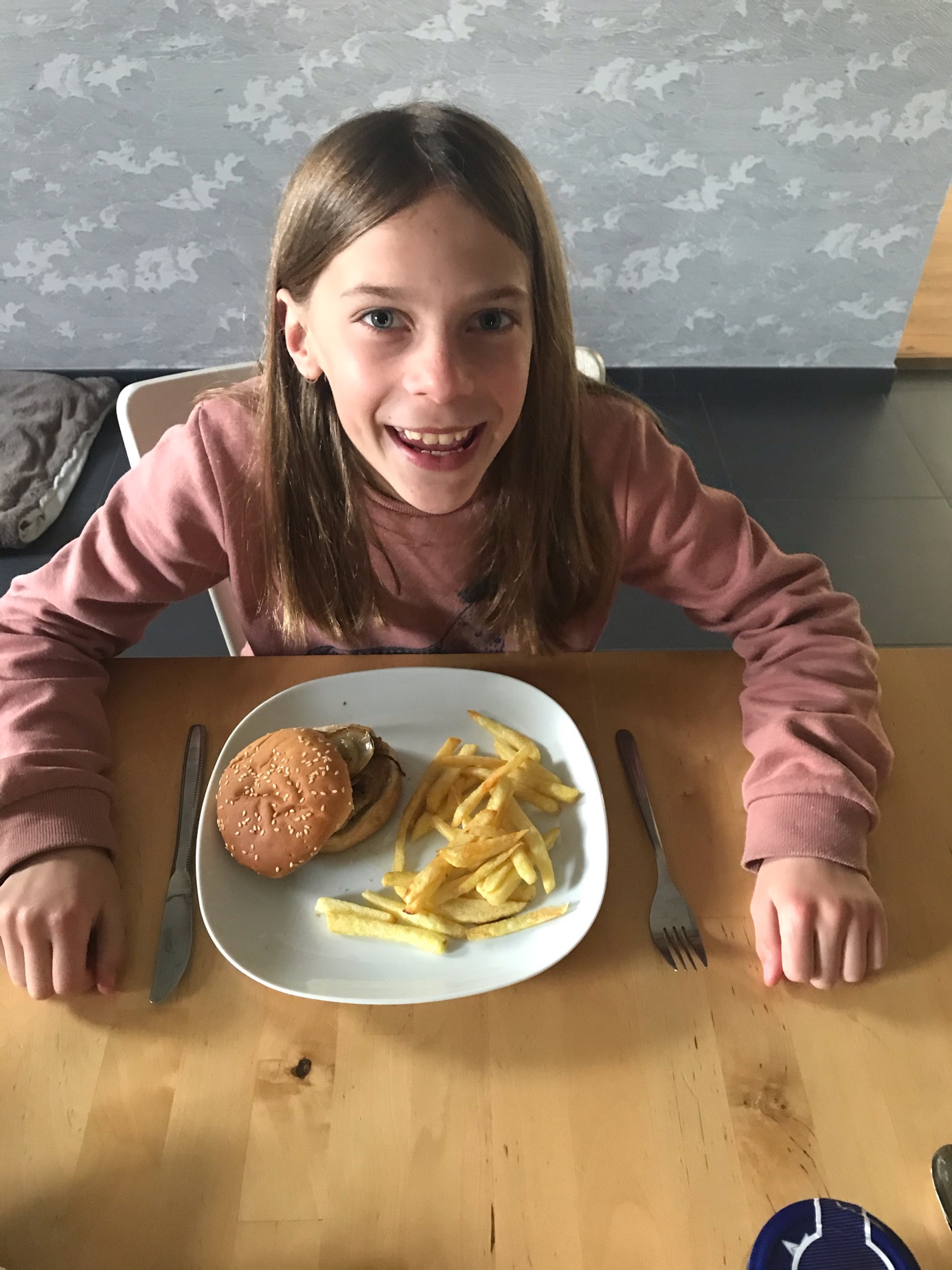 